IMPORTANT INFORMATION FOR THE APPLICANTIMPORTANT INFORMATION FOR THE APPLICANTIMPORTANT INFORMATION FOR THE APPLICANTIMPORTANT INFORMATION FOR THE APPLICANTAn owner may apply for a certificate of acceptance when any of the following situations occur.Where an owner (or predecessor in title) carried out building work for which a consent was required but was not obtained under the Building Act (either the 1991 or 2004 Acts).Where a building certifier is unable or refuses to issue a code compliance certificate or building certificate.Where building work started or consented before 31 March 2005 affects public premises.An owner must apply for a certificate of acceptance for building work carried out urgently.  The fact that a certificate of acceptance can be issued does not relieve a person from the requirement to obtain a building consent for their building work. The territorial authority still has the ability to issue a notice to fix and to prosecute.This checklist is designed to assist the owner and agent with the documentation and information to be provided with your COA application.  Please complete orange sections titled “Applicant to Complete”.  The time invested in the preparation of application and the completion of this checklist will reduce the likelihood of unnecessary delays and reduce requests for further information.This checklist and all other required documentation should be uploaded to QLDC website Sharefile File Transfer Portal An owner may apply for a certificate of acceptance when any of the following situations occur.Where an owner (or predecessor in title) carried out building work for which a consent was required but was not obtained under the Building Act (either the 1991 or 2004 Acts).Where a building certifier is unable or refuses to issue a code compliance certificate or building certificate.Where building work started or consented before 31 March 2005 affects public premises.An owner must apply for a certificate of acceptance for building work carried out urgently.  The fact that a certificate of acceptance can be issued does not relieve a person from the requirement to obtain a building consent for their building work. The territorial authority still has the ability to issue a notice to fix and to prosecute.This checklist is designed to assist the owner and agent with the documentation and information to be provided with your COA application.  Please complete orange sections titled “Applicant to Complete”.  The time invested in the preparation of application and the completion of this checklist will reduce the likelihood of unnecessary delays and reduce requests for further information.This checklist and all other required documentation should be uploaded to QLDC website Sharefile File Transfer Portal An owner may apply for a certificate of acceptance when any of the following situations occur.Where an owner (or predecessor in title) carried out building work for which a consent was required but was not obtained under the Building Act (either the 1991 or 2004 Acts).Where a building certifier is unable or refuses to issue a code compliance certificate or building certificate.Where building work started or consented before 31 March 2005 affects public premises.An owner must apply for a certificate of acceptance for building work carried out urgently.  The fact that a certificate of acceptance can be issued does not relieve a person from the requirement to obtain a building consent for their building work. The territorial authority still has the ability to issue a notice to fix and to prosecute.This checklist is designed to assist the owner and agent with the documentation and information to be provided with your COA application.  Please complete orange sections titled “Applicant to Complete”.  The time invested in the preparation of application and the completion of this checklist will reduce the likelihood of unnecessary delays and reduce requests for further information.This checklist and all other required documentation should be uploaded to QLDC website Sharefile File Transfer Portal An owner may apply for a certificate of acceptance when any of the following situations occur.Where an owner (or predecessor in title) carried out building work for which a consent was required but was not obtained under the Building Act (either the 1991 or 2004 Acts).Where a building certifier is unable or refuses to issue a code compliance certificate or building certificate.Where building work started or consented before 31 March 2005 affects public premises.An owner must apply for a certificate of acceptance for building work carried out urgently.  The fact that a certificate of acceptance can be issued does not relieve a person from the requirement to obtain a building consent for their building work. The territorial authority still has the ability to issue a notice to fix and to prosecute.This checklist is designed to assist the owner and agent with the documentation and information to be provided with your COA application.  Please complete orange sections titled “Applicant to Complete”.  The time invested in the preparation of application and the completion of this checklist will reduce the likelihood of unnecessary delays and reduce requests for further information.This checklist and all other required documentation should be uploaded to QLDC website Sharefile File Transfer Portal Council Use OnlyCouncil Use OnlyCouncil Use OnlyCouncil Use OnlyCA NumberDate AcceptedBuilding CategoryProcessor’s nameGeneral Information                                                          N/A   General Information                                                          N/A   General Information                                                          N/A   General Information                                                          N/A   General Information                                                          N/A   General Information                                                          N/A   General Information                                                          N/A   Applicant to completeApplicant to completeYesN/ARFIIns Council reasons for Decisions/ CommentsApplication,  Fees & Suitable qualityApplication form completed (Form 8) establishing;Location, ownership, agent, details of building work completed, who carried out the work, value of work, reasons why work undertaken, compliance schedule information, fees paid.The application is of a suitable quality for processing.Check dates a COA cannot be issued if:building work was carried out prior to 1 July 1992 or building consent was ever obtained for the work concerned Project information & Site planProvide details of any project specific information sought and who from e.g. hazards, planning and development contributionsReference the site plan showing boundaries, drains, levels, utility connections Restricted building work (see limits on application)List certificates of design work (CODW),  records of work (ROW) providedList details provided for owner exemption for design and / or building (see MBIE Form 2B)Building Act  List key sections of the act and how these have been considered for example;
s112: Alteration to existing buildings
s113: Buildings with specified intended lives
s115: Change of useExempt building work not included in application
Check other key sections that maybe applicable e.g:s67-70: Waivers or modifications
s71-74: Building on land subject to natural hazards 
s75-83:building on 2 or more allotmentss118: Access and facilities for persons with disabilities 
s133AT: Alterations to buildings subject to EPB noticeA General provisionsList the classified use (housing, communal residential, communal non-residential, commercial, industrial, outbuildings and ancillary buildings)List the importance level of the building(s) (IL 1-5)B Stability                                                                           N/A   B Stability                                                                           N/A   B Stability                                                                           N/A   B Stability                                                                           N/A   B Stability                                                                           N/A   B Stability                                                                           N/A   B Stability                                                                           N/A   Applicant to completeApplicant to completeYesN/ARFIIns Council reasons for Decisions/ CommentsDesign parametersProvide details of design parameters including;Wind region (Default A)Snow load  (Default N5)Earthquake Zone (2, 3 or 4)Altitude (<400 >400 specific design)Wind Zone (low, medium, high, very high, extra highB1 StructureProvide a general description of the overall structure and details of the structural building work undertaken without building consent.  List any comments and documentation to support your application (e.g. Charted Professional Engineer site reports and PS4, licenced building practitioner LBP assessment)B2 DurabilityProvide a statement on how durability. List the durability periods for building elements must meet with only normal maintenance, being not less than 50, 15 or 5 years.Explain how the durability provisions of the building code have been met for the building work in this application (consider requirements of building elements 50, 15 and 5 year requirement)C1 – C6 Protection from Fire                                          N/A   C1 – C6 Protection from Fire                                          N/A   C1 – C6 Protection from Fire                                          N/A   C1 – C6 Protection from Fire                                          N/A   C1 – C6 Protection from Fire                                          N/A   C1 – C6 Protection from Fire                                          N/A   C1 – C6 Protection from Fire                                          N/A   Applicant to completeApplicant to completeYesN/ARFIIns Council reasons for Decisions/ CommentsList the Risk group(s);SH Buildings with sleeping (residential) and outbuildings / SM Sleeping (non-institutional) / SI Care or detention / CA Public access and educational facilities/ WB Business, Commercial and low storage/ WS High storage or potential for fast fire growth/ VP Vehicle storage and parkingProvide a general description of the fire compliance including information such as solid fuel burner details, number of fire cells, active fire safety systems, passive fire protection and means of escape.  List comments and supporting documentation for your application e.g. Fire reportD Access                                                                              N/A   D Access                                                                              N/A   D Access                                                                              N/A   D Access                                                                              N/A   D Access                                                                              N/A   D Access                                                                              N/A   D Access                                                                              N/A   Applicant to completeApplicant to completeYesN/ARFIIns Council reasons for Decisions/ CommentsD1 AccessProvide a general description of access related to this application including information on access routes, stairs, landings, handrails, laddersD2 Mechanical installations for accessProvide a general description of mechanical access related to this application including lifts and cable cars.List supporting information provided to support your application (e.g. PS1 design - mechanical)E Moisture                                                                          N/A   E Moisture                                                                          N/A   E Moisture                                                                          N/A   E Moisture                                                                          N/A   E Moisture                                                                          N/A   E Moisture                                                                          N/A   E Moisture                                                                          N/A   YesApplicant InformationYesN/ARFIIns Council reasons for Decisions/ CommentsE1 Surface WaterProvide a general description of surface water related to this application including roof water, gutters, downpipes, finished floor levels, drains and sumps for hardstanding ground.  List supporting information provided to support your application (e.g. PS1 design - civil)E2 External MoistureProvide a general description of external moisture related to this application including roofing, parapets, wall claddings, cavities, flashings, decks and junctions between elements.  List supporting information provided to support your application (e.g. CodeMark certificates, BRANZ appraisals, report from a building surveyor, PS 3 from installer)E3 Internal MoistureProvide a general description of internal moisture related to this application including details of insulation, R-values, thermal breaks, wall linings, showers and wet area membranes.  List supporting information provided to support your application e.g. CodeMark certificates, BRANZ appraisals, report from a building surveyor, PS3 from installer.F Safety of Users                                                               N/A   F Safety of Users                                                               N/A   F Safety of Users                                                               N/A   F Safety of Users                                                               N/A   F Safety of Users                                                               N/A   F Safety of Users                                                               N/A   F Safety of Users                                                               N/A   YesApplicant InformationYesN/ARFIIns Council reasons for Decisions/ CommentsF1 Hazardous Agents on siteProvide details of any know ground contamination effected by the building workF2 Hazardous Building Materials Provide details of glazing and asbestos related to the building work in this applicationF3 Hazardous Substances and ProcessesProvide details of hazardous substances related to the building work in this applicationF4 Safety from FallingProvide details of barriers related to the building work in this applicationF5 Construction and Demolition Hazards Provide details of any hoardings currently in placeF6 Visibility in Escape RoutesProvide details of emergency lighting related to the building work in this applicationF7 Warning SystemsProvide details of warning systems related to the building work in this application (e.g. domestic smoke alarms)F8 SignsProvide details of signs for escape, potable water and hazards related to the building work in this applicationF9 PoolsProvide details of any residential pools (including spas) related to the building work in this applicationG Services and facilities                                                    N/A   G Services and facilities                                                    N/A   G Services and facilities                                                    N/A   G Services and facilities                                                    N/A   G Services and facilities                                                    N/A   G Services and facilities                                                    N/A   G Services and facilities                                                    N/A   YesApplicant InformationYesN/ARFIIns Council reasons for Decisions/ CommentsG1 Personal HygieneProvide details of new or altered sanitary fixtures including details of location, size, numbers and accessible facilities (see NZBC G1 for application)G2 Laundering  Provide details new or altered laundries G3 Food Preparation and prevention of contamination Provide details of new or altered kitchens referencing sufficient space, surfaces finishes, accessible facilities (see NZBC G3 for application) e.g plans and specificationsG4 VentilationProvide details of ventilation with outdoor air including natural and mechanical systems, means of removing moisture / contaminates (kitchen / toilet extracts), extra ventilation for gas fuelled appliances G5 Interior Environment Provide details of any new or altered accessible counters, temperature control, space, listening systems (see NZBC G5 for application)G6 Airborne and Impact SoundProvide details of new or altered STC and IIC ratings between occupancies in habitable spaces of household units G7 Natural Light Provide details of any new or altered habitable spaces showing adequate natural light and visual awareness of the outside environment. G8 Artificial light & G9 Electricity Where energy work has been undertaken as part of building work, QLDC require an energy work certificate to be submitted with the application.Provide details of new or altered electrical work and show adequate artificial light to enable safe movement in the dark (if required).  List documentation provided to support your application e.g. energy works certificate, lighting plan or specificationG10 & G11 Piped Services & Gas as an Energy source Where energy work has been undertaken as part of building work, QLDC require an energy work certificate to be submitted with the application.Provide details of new or altered gas supply including details of gas appliances and cylinder location.  List documentation provided to support your application e.g. energy works certificate G12 Water SuppliesProvide details of new or altered water supply / system including reference to drawings, specifications, new supplies (QLDC, bore, stream, roof etc.), protection from non-potable supply, backflow prevention, hot water system and electric or solar water heating system.List documentation provided to support your application e.g. photos, drain videos, PS1 Design, PS3 Construction PS 4 Construction review, flood tests.G13 Foul WaterProvide details of new or altered sanitary plumbing and foul water drainage including reference to drawings, specification, pipe/drain sizes and gradients, invert levels, bedding of drains, pumped discharge and on-site disposal system. List documentation provided to support your application e.g. photos, drain videos, PS1 Design, PS3 Construction PS 4 Construction review, flood tests, as-builts.G14 Industrial Liquid WasteProvide details of any industrial waste and (if required security) (e.g. grease traps, balance tanks, petrol and oil interceptors, blowdown tanks, silver / mercury traps, sedimentation tanks).   List documentation provided to support your application e.g discharge approval from QLDC RM engineering team for discharge to the sewer system. G15 Solid WasteDepending on the building use some buildings (see NZBC G15) require space and facilities for holding and collection of waste if this applies provide details on construction, holding, collection and wash-down.H Energy efficiency                                                            N/A   H Energy efficiency                                                            N/A   H Energy efficiency                                                            N/A   H Energy efficiency                                                            N/A   H Energy efficiency                                                            N/A   H Energy efficiency                                                            N/A   H Energy efficiency                                                            N/A   Applicant to completeApplicant to completeYesN/ARFIIns Council reasons for Decisions/ CommentsH1 Energy efficiency Where energy is sourced from a NUO and you are modifying temperature or humidity provide details of the energy efficiency measures and list what supporting documentation e.g. thermal envelope, insulation type, construction R-values, method of compliance (schedule, calculation, modelling) or providing hot water to sanitary fixtures provide details of cylinder (make & model)Compliance Schedule                                                        N/A   Compliance Schedule                                                        N/A   Compliance Schedule                                                        N/A   Compliance Schedule                                                        N/A   Compliance Schedule                                                        N/A   Compliance Schedule                                                        N/A   Compliance Schedule                                                        N/A   Compliance Schedule                                                        N/A   Compliance Schedule                                                        N/A   Compliance Schedule                                                        N/A   Compliance Schedule                                                        N/A   Compliance Schedule                                                        N/A   Applicant to completeApplicant to completeApplicant to completeApplicant to completeYesN/ARFIIns Council reasons for Decisions/ CommentsCouncil reasons for Decisions/ CommentsCouncil reasons for Decisions/ CommentsCouncil reasons for Decisions/ CommentsSpecified systemsWhere the application involves work in a building on ‘specified systems’.  Confirm you have completed a Form 27 Application for Compliance Schedule Specified systemsWhere the application involves work in a building on ‘specified systems’.  Confirm you have completed a Form 27 Application for Compliance Schedule DECISION AND OUTCOME (Council use only)DECISION AND OUTCOME (Council use only)DECISION AND OUTCOME (Council use only)DECISION AND OUTCOME (Council use only)DECISION AND OUTCOME (Council use only)DECISION AND OUTCOME (Council use only)DECISION AND OUTCOME (Council use only)DECISION AND OUTCOME (Council use only)DECISION AND OUTCOME (Council use only)ISSUEISSUE I am satisfied to the best of my knowledge and belief on reasonable grounds, that, insofar as I could ascertain, the following building work complies with the building code (subject to qualifications) and a certificate of acceptance can be issued under section 96 of the building act 2004.  I am satisfied to the best of my knowledge and belief on reasonable grounds, that, insofar as I could ascertain, the following building work complies with the building code (subject to qualifications) and a certificate of acceptance can be issued under section 96 of the building act 2004.  I am satisfied to the best of my knowledge and belief on reasonable grounds, that, insofar as I could ascertain, the following building work complies with the building code (subject to qualifications) and a certificate of acceptance can be issued under section 96 of the building act 2004.  I am satisfied to the best of my knowledge and belief on reasonable grounds, that, insofar as I could ascertain, the following building work complies with the building code (subject to qualifications) and a certificate of acceptance can be issued under section 96 of the building act 2004.  I am satisfied to the best of my knowledge and belief on reasonable grounds, that, insofar as I could ascertain, the following building work complies with the building code (subject to qualifications) and a certificate of acceptance can be issued under section 96 of the building act 2004.  I am satisfied to the best of my knowledge and belief on reasonable grounds, that, insofar as I could ascertain, the following building work complies with the building code (subject to qualifications) and a certificate of acceptance can be issued under section 96 of the building act 2004.  I am satisfied to the best of my knowledge and belief on reasonable grounds, that, insofar as I could ascertain, the following building work complies with the building code (subject to qualifications) and a certificate of acceptance can be issued under section 96 of the building act 2004.  I am satisfied to the best of my knowledge and belief on reasonable grounds, that, insofar as I could ascertain, the following building work complies with the building code (subject to qualifications) and a certificate of acceptance can be issued under section 96 of the building act 2004. ISSUEISSUESign-off (Supervision or COA competency required):Sign-off (Supervision or COA competency required):Sign-off (Supervision or COA competency required):Sign-off (Supervision or COA competency required):Sign-off (Supervision or COA competency required):Sign-off (Supervision or COA competency required):Date: Date: REFUSE or WITHHOLDREFUSE or WITHHOLD I am not satisfied on reasonable grounds the Certificate of Acceptance can be granted and am refusing the application under section 99A of the building act 2004. I am satisfied on reasonable grounds a certificate of acceptance can be granted but am withholding the issue under section 96 of the building act 2004 until payment of the development contribution has been made as allowed for in section 99AA of the building act 2004.  I am not satisfied on reasonable grounds the Certificate of Acceptance can be granted and am refusing the application under section 99A of the building act 2004. I am satisfied on reasonable grounds a certificate of acceptance can be granted but am withholding the issue under section 96 of the building act 2004 until payment of the development contribution has been made as allowed for in section 99AA of the building act 2004.  I am not satisfied on reasonable grounds the Certificate of Acceptance can be granted and am refusing the application under section 99A of the building act 2004. I am satisfied on reasonable grounds a certificate of acceptance can be granted but am withholding the issue under section 96 of the building act 2004 until payment of the development contribution has been made as allowed for in section 99AA of the building act 2004.  I am not satisfied on reasonable grounds the Certificate of Acceptance can be granted and am refusing the application under section 99A of the building act 2004. I am satisfied on reasonable grounds a certificate of acceptance can be granted but am withholding the issue under section 96 of the building act 2004 until payment of the development contribution has been made as allowed for in section 99AA of the building act 2004.  I am not satisfied on reasonable grounds the Certificate of Acceptance can be granted and am refusing the application under section 99A of the building act 2004. I am satisfied on reasonable grounds a certificate of acceptance can be granted but am withholding the issue under section 96 of the building act 2004 until payment of the development contribution has been made as allowed for in section 99AA of the building act 2004.  I am not satisfied on reasonable grounds the Certificate of Acceptance can be granted and am refusing the application under section 99A of the building act 2004. I am satisfied on reasonable grounds a certificate of acceptance can be granted but am withholding the issue under section 96 of the building act 2004 until payment of the development contribution has been made as allowed for in section 99AA of the building act 2004.  I am not satisfied on reasonable grounds the Certificate of Acceptance can be granted and am refusing the application under section 99A of the building act 2004. I am satisfied on reasonable grounds a certificate of acceptance can be granted but am withholding the issue under section 96 of the building act 2004 until payment of the development contribution has been made as allowed for in section 99AA of the building act 2004.  I am not satisfied on reasonable grounds the Certificate of Acceptance can be granted and am refusing the application under section 99A of the building act 2004. I am satisfied on reasonable grounds a certificate of acceptance can be granted but am withholding the issue under section 96 of the building act 2004 until payment of the development contribution has been made as allowed for in section 99AA of the building act 2004. REFUSE or WITHHOLDREFUSE or WITHHOLDSign-off (Supervision or COA competency required):Sign-off (Supervision or COA competency required):Sign-off (Supervision or COA competency required):Sign-off (Supervision or COA competency required):Sign-off (Supervision or COA competency required):Sign-off (Supervision or COA competency required):Date: Date: NTFNTF I have considered all matters under section 96 of the building act 2004 and I am not satisfied on reasonable grounds the certificate of acceptance can be issued and authorise notice to fix is issued under section 164 of the building act 2004 I have considered all matters under section 96 of the building act 2004 and I am not satisfied on reasonable grounds the certificate of acceptance can be issued and authorise notice to fix is issued under section 164 of the building act 2004 I have considered all matters under section 96 of the building act 2004 and I am not satisfied on reasonable grounds the certificate of acceptance can be issued and authorise notice to fix is issued under section 164 of the building act 2004 I have considered all matters under section 96 of the building act 2004 and I am not satisfied on reasonable grounds the certificate of acceptance can be issued and authorise notice to fix is issued under section 164 of the building act 2004 I have considered all matters under section 96 of the building act 2004 and I am not satisfied on reasonable grounds the certificate of acceptance can be issued and authorise notice to fix is issued under section 164 of the building act 2004 I have considered all matters under section 96 of the building act 2004 and I am not satisfied on reasonable grounds the certificate of acceptance can be issued and authorise notice to fix is issued under section 164 of the building act 2004 I have considered all matters under section 96 of the building act 2004 and I am not satisfied on reasonable grounds the certificate of acceptance can be issued and authorise notice to fix is issued under section 164 of the building act 2004 I have considered all matters under section 96 of the building act 2004 and I am not satisfied on reasonable grounds the certificate of acceptance can be issued and authorise notice to fix is issued under section 164 of the building act 2004NTFNTFSign-off (Supervision or COA & NTF competency required): Sign-off (Supervision or COA & NTF competency required): Sign-off (Supervision or COA & NTF competency required): Sign-off (Supervision or COA & NTF competency required): Sign-off (Supervision or COA & NTF competency required): Sign-off (Supervision or COA & NTF competency required): Date: Date: Supervision Sign Off (if required)Supervision Sign Off (if required)Supervision Sign Off (if required)Supervision Sign Off (if required)Supervision Sign Off (if required)Supervision Sign Off (if required)Supervision Sign Off (if required)Supervision Sign Off (if required)Supervision Sign Off (if required)Supervision Sign Off (if required)Supervisor Sign-off and commentsSupervisor Sign-off and commentsSupervisor Sign-off and commentsSupervisor Sign-off and commentsSupervisor Sign-off and commentsSupervisor Sign-off and commentsSupervisor Sign-off and commentsSupervisor Sign-off and commentsDate: Date: 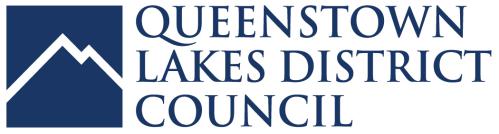 